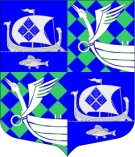 АДМИНИСТРАЦИЯ МУНИЦИПАЛЬНОГО ОБРАЗОВАНИЯ
«ПРИМОРСКОЕ ГОРОДСКОЕ ПОСЕЛЕНИЕ» ВЫБОРГСКОГО РАЙОНА ЛЕНИНГРАДСКОЙ ОБЛАСТИ
ПОСТАНОВЛЕНИЕ10.05.2016                                           № 463О внесении изменений в постановление администрации от 22.09.2015г. № 354 "Об утверждении ведомственного перечня муниципальных услуг (работ), оказываемых (выполняемых) муниципальными учреждениями муниципального образования «Приморское городское поселение» Выборгского района Ленинградской области" В соответствии с п. 3.1 ст. 69.2. Бюджетного кодекса РФ, постановлением Правительства РФ от 26 февраля 2014 года №151 «О формировании и ведении базовых (отраслевых) перечней государственных и муниципальных услуг и работ, формировании, ведении и утверждении ведомственных перечней государственных услуг и работ, оказываемых и выполняемых федеральными государственными учреждениями, и об общих требованиях к формированию, ведению и утверждению ведомственных перечней государственных (муниципальных) услуг и работ, оказываемых и выполняемых государственными учреждениями субъектов Российской Федерации (муниципальными учреждениями)», администрацияПОСТАНОВЛЯЕТ:1. Внести изменения в постановление администрации от 22.09.2015г. № 354 "Об утверждении ведомственного перечня муниципальных услуг (работ), оказываемых (выполняемых) муниципальными учреждениями муниципального образования «Приморское городское поселение» Выборгского района Ленинградской области":1.1. Приложение 1 "Ведомственный перечень муниципальных услуг (работ), оказываемых (выполняемых) муниципальными учреждениями МО "Приморское городское поселение" в качестве основных видов деятельности"  изложить в новой редакции согласно Приложению .2. Настоящее постановление разместить на официальном сайте муниципального образования "Приморское городское поселение".3. Контроль исполнения настоящего постановления возложить на заместителя главы администрации Слобожанюк С.В.Глава администрации                                                                    Н.В. СтоляровРазослано: дело, прокуратура, комитет финансов, отдел БП и У, МБУК "ЕКДЦ г. Приморск", МБУ "Спортивный центр г. Приморск"